Department of English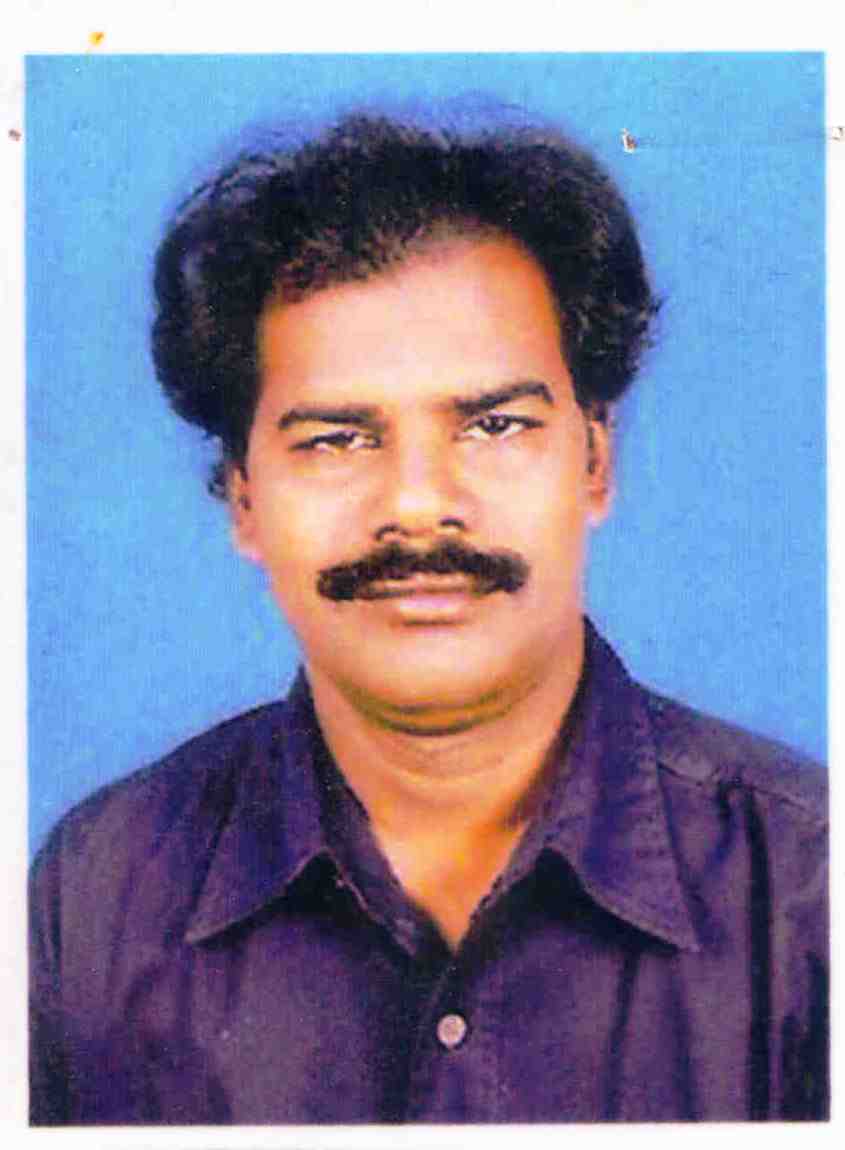 PROFILEName	       :     Kusuma Bala Siddartha BabuDesignation and Place of work	       :	Sr.Lecturer in  English		Ideal College of Arts & Sciences(A) 		Kakinada-533004             		A.P., INDIA.Date of Birth	       :    20-08-1966         Nationality	       :     IndianMobile no                                            :    9154012823E-mail                                                  :    siddartha.kusuma1966@gmail.comAddress for Correspondence	       : 	Lecturer in English,		Ideal college of arts & Sciences,		kakinadaDetails of Educational Qualifications:Experience:Regional/ State/National level Conferences/Workshops/SeminarsSeminars-3, 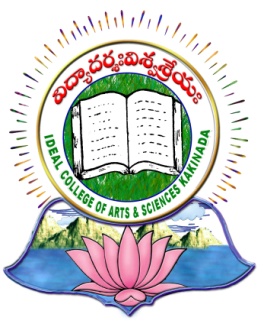 IDEAL COLLEGE OF ARTS AND SCIENCES (A)(A.P. Govt., Aided., Autonomous & NAAC B++)Dr. P.V.N. RAJU VIDYAPRANGANAMSamalkot Road, KAKINADAEast Godavari DistAndhra PradeshSl. No.CourseUniversityYearSpecialization1M.AAndhra university1994 Novel.Sl. NoDesignationCollegeDate of JoiningExperience1J.L Ideal junior college, Kakinada21-09-199908 Years2LecturerIdeal college of arts and sciences, Kakinada07-02-200710 Years